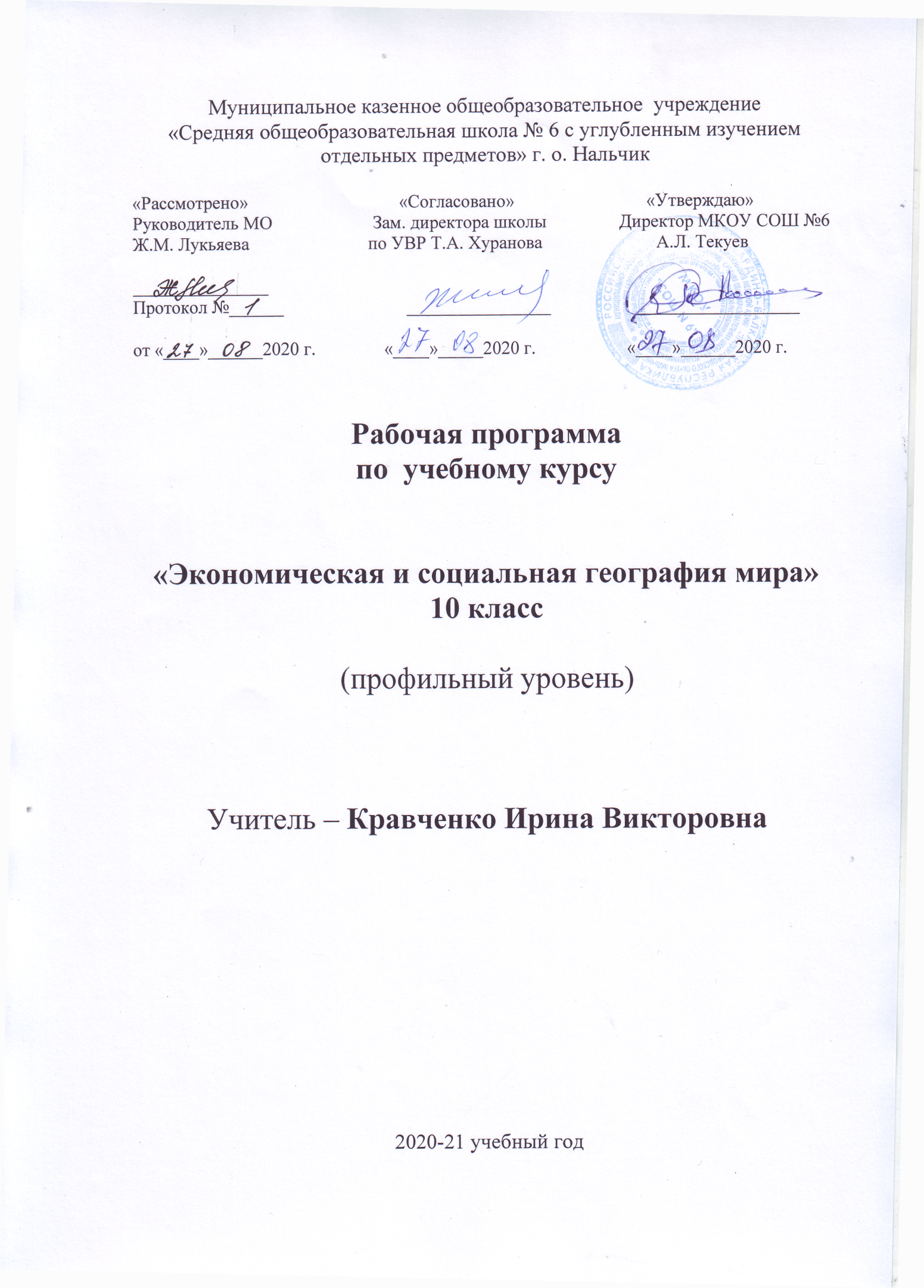 Пояснительная запискаРабочая программа составлена на основе требований Федерального государственного образовательного стандарта среднего (полного) общего образования и предназначена для организации и проведения уроков по курсу «География» на углублённом уровне в 10—11 классах общеобразовательных организаций: школ, гимназий, лицеев.Исходными документами для составления рабочей программы учебного курса являются: Федеральный закон от 29.12.2012 N 273-ФЗ (ред. От 23.07.2013) «Об образовании в Российской Федерации»; Примерные программы, созданные на основе ФГОС ООО«Гигиенические требования к условиям обучения в общеобразовательных учреждениях», утвержденные постановлением Главного государственного санитарного врача РФ от 29.12.2010 № 189, (зарегистрировано в Минюсте Российской Федерации 03.03.2011 № 19993) «Об утверждении СанПин 2.4.2.2821-10 «Санитарно-эпидемиологические требования к условиям и организации обучения в общеобразовательных учреждениях».Место предмета «География» в учебном планеВ соответствии с учебным планом МКОУ «СОШ №6» на 2020-21 учебный год рабочая программа по географии в 10 классе рассчитана на 68 часов в год при 2 часах  в неделю.34 учебных недели: I полугодие -32 часа, II полугодие – 36 часов. Программа рассчитана на   10А класс.Цели и задачи курса:сформировать у обучающихся целостное научное представление о состоянии современного мира;интегрировать знания обучающихся по дисциплинам физической и социально-экономической географии, особенно в области региональной географии и страноведения;развить пространственно-географическое мышление;воспитать уважение к культурам других народов и стран;сформировать представление о географических особенностях природы, населения и хозяйства разных территорий;овладеть знаниями и навыками, необходимыми для оценки и объяснения разнообразных процессов и явлений, происходящих в мире;воспитать экологическую культуру, бережное и рациональное отношение к окружающей среде;осознать свою роль в улучшении будущего, тесной взаимосвязи между природой, экономикой, обществом;воспитать гражданскую ответственность за состояние окружающей среды, своего здоровья и здоровья других людей;развить способности осуществлять выбор, быть ответственным за результат своих действий;развить мотивационную сферу личности как фактора повышения интереса к изучению поставленных проблем, активному поиску решений;усовершенствовать коммуникативные навыки и опыт сотрудничества в коллективе по предотвращению конфликтных ситуаций;сформировать активную жизненную позицию и усилить мотивацию осознанного выбора молодёжью будущих профессий;утвердить эмоционально-ценностное отношение обучающихся к мировой природе и культуре для последующего профессионального изучения, научного обоснования путей рациональной территориальной организации общества и природопользования, создания основ стратегий экологически безопасного развития общества. Данный курс является новой, углублённой версией курса школьной географии на старшей ступени обучения. При своей традиционности он имеет несколько особенностей. Во-первых, учитывает все указания, прописанные в ФГОС С(П)ОО, и является, таким образом, в наибольшей степени соответствующим современным образовательным нормам.Требования к результатам обученияЛичностными результатами освоения выпускниками основной школы программы по географии являются:сформированность общечеловеческих и общенациональных ценностей, гражданственности и национальной идентичности, патриотизма, гордости за свою страну, свой народ, интерес к изучению географии;сформированность основ географической культуры, географического мышления как частей целостного научного мировоззрения, соответствующего современному уровню развития науки и практики, а также различных форм общественного сознания; толерантное сознание и поведение в поликультурном мире, готовность и способность вести диалог с другими людьми, достигать в нём взаимопонимания, находить общие цели и сотрудничать для их достижения;готовность и способность к образованию, в том числе самообразованию, потребности к самореализации;принятие и реализация ценностей эстетического отношения к миру, здорового и безопасного образа жизни в окружающей среде, умений противостоять социально опасным явлениям общественной жизни;готовность к осознанному выбору профессии, непрерывному самообразованию как условию успешной профессиональной и общественной деятельности;сформированность экологического мышления, понимания влияния социально-экономических процессов на состояние природной и социальной среды; приобретение опыта эколого-направленной деятельности.Метапредметными результатами освоения выпускниками основной школы программы по географии являются:умение самостоятельно определять цели деятельности и составлять планы деятельности; самостоятельно осуществлять, контролировать и корректировать деятельность; использовать все возможные ресурсы для достижения поставленных целей и реализации планов деятельности; владение навыками познавательной, учебно-исследовательской и проектной деятельности, навыками разрешения проблем; способность и готовность к самостоятельному поиску методов решения практических задач, применению различных методов познания, в том числе умений работать с текстами, тематическими картами разного содержания, статистическими данными, геоинформационными системами, ресурсами Интернета;готовность и способность к самостоятельной информационно-познавательной деятельности, включая умение ориентироваться в различных источниках информации, самостоятельному поиску, анализу, отбору географической информации, её оценке, преобразованию, сохранению, передаче и презентации в разных формах;владение языковыми средствами, коммуникативными навыками взаимодействия с людьми, готовностью к пониманию собеседника, ведению корректных дискуссий; правильно оценивать собственные поступки и поступки других людей;владение навыками познавательной рефлексии как осознания совершаемых действий и мыслительных процессов, их результатов, новых познавательных задач и средств их достижения для объяснения, оценки и прогнозирования различных явлений и процессов современного мира на основе приобретённых географических знаний и умений.Предметными результатами освоения выпускниками старшей школы программы по географии являются:владение представлениями о современной географической науке, её участии в решении важнейших проблем человечества;владение географическим мышлением для определения картографических представлений о размещении основных географических объектов и выявления географических аспектов природных, социально-экономических и экологических процессов и проблем;сформированность знаний описательной географии, представлений о языке и методах современной географии;сформированность системы комплексных социально ориентированных географических знаний о закономерностях развития природы, размещения населения и хозяйства, о динамике и территориальных особенностях процессов, протекающих в географическом пространстве;владение умениями проведения наблюдений за отдельными географическими объектами, процессами и явлениями, их изменениями в результате природных и антропогенных воздействий;владение умениями использовать карты разного содержания для выявления закономерностей и тенденций, получения нового географического знания о природных, социально-экономических и экологических процессах и явлениях;владение умениями географического анализа и интерпретации разнообразной информации;владение умениями применять географические знания для объяснения и оценки разнообразных явлений и процессов, самостоятельного оценивания уровня безопасности окружающей среды, адаптации к изменению её условий;сформированность представлений и знаний об основных проблемах взаимодействия природы и общества, о природных и социально-экономических аспектах экологических проблем;обобщённость представлений о земной поверхности, которая в настоящее время является результатом деятельности современного общества на разных уровнях дифференциации географической оболочки: глобальном, региональном, локальном.Планируемые результаты изучения географииВ процессе изучения дисциплины «География» обучающийся должен:знать:основные теоретические категории, понятия и термины современной географии;географические явления и процессы в геосферах, их изменение в результате деятельности человека;особенности адаптации человека к разным природно-экономическим условиям;географические аспекты взаимоотношения человека и компонентов природы в разных географических условиях с точки зрения концепции устойчивого развития;природные и антропогенные причины возникновения геоэкологических проблем на локальном, региональном и глобальном уровнях;особенности размещения основных видов природных ресурсов, их главные месторождения и территориальные сочетания;численность и динамику населения мира, отдельных регионов и стран, их этнографическую специфику, различия в уровне и качестве жизни населения, основные направления миграций, проблемы современной урбанизации;географические особенности отраслевой и территориальной структуры мирового хозяйства, размещения его основных отраслей;географическую специфику отдельных стран и регионов, их различия по природным, техногенным, экологическим факторам и процессам, уровню социально-экономического развития, специализации в системе международного географического разделения труда;критерии определения места и перспектив развития стран, регионов разного ранга в мировой экономике и решении современных глобальных проблем человечества в условиях устойчивого развития;уметь:самостоятельно анализировать и обобщать фактические данные статистического материала, представленного значительным количеством таблиц, картографических моделей;составлять описание существенных признаков географических объектов, процессов и явлений;выделять причины экономической интеграции и развития мировых экономических связей с использованием разных источников географической информации;рассчитывать и давать оценку ресурсообеспеченности отдельных стран и регионов мира;выражать и обосновывать собственную позицию по актуальным географическим проблемам территориальной концентрации населения, производства, степени природных, антропогенных и техногенных изменений отдельных территорий;сравнивать, сопоставлять и оценивать возможные последствия динамики численности населения, его половозрастной структуры, развития человеческого капитала, ситуации на рынке труда;обосновывать возможные пути решения проблем развития мирового хозяйства;читать и анализировать тематические географические карты и информацию, необходимую для решения вопросов о структуре отношений в современном обществе;владеть умениями и навыками:сбора данных информации, осуществления их анализа, составления таблиц, картосхем, диаграмм, построения и анализа моделей природных явлений и процессов;проведения исследований, в том числе с помощью компьютерного моделирования, интерпретации полученных результатов;решения учебных и практико-ориентированных задач;чтения и сопоставления географических карт различного содержания;составления комплексных географических характеристик стран мира, районов разного ранга;логического, критического и пространственного мышления, позволяющими грамотно пользоваться полученными знаниями при нахождении и отборе в разных источниках информации о географических объектах, процессах и явлениях разных территорий Земли, анализе их обеспеченности природными и человеческими ресурсами, оценке хозяйственного потенциала и решении современных глобальных проблем;морального оценивания отношения человека к окружающим объектам;аргументировать в процессе обсуждения возможные последствия деятельности человека в геосистемах.Рекомендации по оцениванию результатов обучения географииРезультатом проверки результативности учебной деятельности обучающихся является отметка. При определении уровня достижений обучающихся учителю необходимо обращать особое внимание на:тематическую грамотность, логичность и доказательность в процессе изложения материала при ответе на поставленный вопрос или решения учебной задачи;точность и целесообразность использования географической терминологии и знание номенклатуры;системность полученных знаний, понимание структуры и взаимосвязи разделов курса;возможность объективных аналогий;применение методов аналитического и синтетического рассмотрения проблем курса;практические навыки в области географических исследований;самостоятельность, осознанность и обобщённость ответа обучающегося, его речевую грамотность.Состав УМКПрограмма курса «География». 10-11 классы. Углублённый уровень / авт.-сост. Е.М. Домогацких.Домогацких Е.М., Алексеевский Н.И. География: учебник для 10 класса общеобразовательных организаций. Углублённый уровень.Методические рекомендации к учебникам Е.М. Домогацких, Н.И. Алексеевского «География» для 10-11 классов общеобразовательных организаций. Углублённый уровень.Рабочая программа к учебникам Е.М. Домогацких, Н.И. Алексеевского «География» для 10-11 классов общеобразовательных организаций. Углублённый уровень.Домогацких Е.М., Домогацких Е.Е. Рабочие тетради по географии к учебнику Е.М. Домогацких, Н.И. Алексеевского «География» для 10-11 классов общеобразовательных организаций. Углублённый уровень.Тетрадь-практикум к учебникам Е.М. Домогацких, Н.И. Алексеевского «География» для 10-11 классов общеобразовательных организаций. Углублённый уровень.Текущий и итоговый контроль по курсу «География»: контрольно-измерительные материалы к учебникам Е.М. Домогацких, Н.И. Алексеевского «География» для 10-11 классов общеобразовательных организаций. Углублённый уровень.Атлас по курсу «География: экономическая и социальная география мира».Контурные карты по курсу «География: экономическая и социальная география мира».Формы промежуточного контроля: текущий (устный опрос, тесты, решение правовых задач);итоговый (написание эссе, подготовка презентации).Приемы организации деятельности:								Лекция, диспут, дискуссия, семинар, практическая работа, деловая игра, «мозговой штурм», работа с источниками.	 Во время учебных занятий могут использоваться различные виды индивидуальной, парной и групповой работы.Содержание курсаВведение. Современная географияСтруктура экономической и социальной географии.роль географии в современном обществе.Тема 1. Политическая карта мира	Количественный  состав мира, государственные границы и их виды, разнообразиегеографического положения территории. Изменения на политической карте. Тема 2. Страны современного мираТипология стран современного мира. Государственное устройство стран. Развитые и развивающиеся страны.Практическая работа: Работа с к.  картой «Типы стран мира»Тема 3. География населения мираЧисленность и воспроизводство населения. Теория демографического перехода. Половозрастной состав. Трудовые ресурсы. Расовый и этнический состав. Религия в жизни людей. Размещение населения. Миграции населения. Формы расселения. Сельское и городское население. Урбанизация.Практическая работа: Расчёт демографических параметров: естественного прироста, рождаемости, смертности. Определение на основании демографических параметров типа стран. Сравнительный анализ половозрастных пирамид разных стран.Тема 4. Мировые природные ресурсыВиды природных ресурсов. Понятие о ресурсообеспеченности. Исчерпаемые невозобновимые ресурсы. Минеральные ресурсы. Земельные ресурсы. Лесные ресурсы. Водные ресурсы. Неисчерпаемые ресурсы: альтернативные источники энергии. Ресурсы Мирового океана. Рекреационные ресурсы. Практическая работаРасчёт обеспеченности отдельных стран различными видами природных ресурсов.Тема 5. Мировое хозяйство и научно-техническая революцияФормирование и развитие мирового хозяйства. Экономическая интеграция, глобализация. Научно-техническая революция. НТР и география мирового хозяйства.Тема 6. Отрасли мирового хозяйстваТопливно-энергетический комплекс. Топливная промышленность. Электроэнергетика. География мировой энергетики. Чёрная и цветная металлургия. Машиностроение. Химическая промышленность и лесная промышленность. Современные тенденции в развитии отраслей мировой промышленности. Сельское хозяйство. Транспорт мира. Мировая торговля и открытая экономика. Международные экономические отношения. Практические работыОпределение факторов, влияющих на международную специализацию стран и регионов.Характеристика главных центров современного мирового хозяйства.Определение основных направлений международной торговли.Тема 7. Глобальные проблемы современностиПонятие о глобальных проблемах, стратегии устойчивого развития.Тема 8. Зарубежная Европа	Европа – один из важнейших мировых центров цивилизации, науки и культуры, высокоразвитый регион. Федеративная Республика Германия – экономический лидер Зарубежной Европы.Практические работыРазработка маршрута туристической поездки по странам ЕвропыТема 9. Зарубежная Азия Зарубежная Азия - крупнейший по площади и по численности населения регион мира со множеством очагов напряжённости, контрастный в природном, культурном и хозяйственном отношении. Китай – новый растущий центр мирового хозяйства.Практические работыСравнительная характеристика экономико-географического положения двух стран Зарубежной Азии.Разработка маршрута туристической поездки по странам Зарубежной Азии.Тема 10. Англо-Америка	История становления и специфика природных условий, населения и хозяйства Канады и США.Тема 11. Латинская Америка	Латинская Америка – относительно однородный и спокойный регион мира, делающий большие успехи в экономическом развитии. Бразилия – один из лидеров развивающихся стран.Практическая работаСоставление картосхемы «Природные ресурсы субрегионов Латинской Америки».Тема 12. Африка 	Африка – наименее благополучный регион мира, большинство стран которого относится к группе беднейших. ЮАР – экономический лидер Африки, единственная экономически развитая страна Африки.Практические работыОценка по картам ресурсного потенциала одной из африканских стран.Тема 13. Австралия и Океания	Огромное значение горнодобывающей промышленности говорит об Австралии как о стране переселенческого капитализма. Океания – один из последних почти не тронутых цивилизацией регионов мира.Практическая работаХарактеристика природно-ресурсного потенциала Австралии по картам атласа.Заключение Россия и современный мир. Экономико-географическая история России. Краткая характеристика современного хозяйства.Практическая работаАнализ материалов, опубликованных в средствах массовой информации, характеризующих место России в современном мире.Содержание курсаКалендарно – тематическое планирование 10 класс «География»ЛитератураДомогацких Е.М., Алексеевский Н.И. География: учебник для 10 класса общеобразовательных организаций. Углублённый уровень.Н. Н. Зинченко, Л. А. Звонцова География. 6-10 классы. Активные формы обучения : нескучные уроки, интернет-викторины, 2011Илькевич, Т.Н. Тесты: разноуровневые задания, 10-11 кл.- М.: Дрофа, 2012Методические рекомендации к учебникам Е.М. Домогацких, Н.И. Алексеевского «География» для 10-11 классов общеобразовательных организаций. Углублённый уровень.Рабочая программа к учебникам Е.М. Домогацких, Н.И. Алексеевского «География» для 10-11 классов общеобразовательных организаций. Углублённый уровень.Тесты по географии. 10 класс. Баранчиков Е.В.- 3-е изд., стер.- М.Интернет-ресурсыВикипедия: https://ru.wikipedia.org/Инфоурок: https://infourok.ru/Инфоурок: Видеоуроки: https://infourok.ru/videourokiФестиваль педагогических идей «Открытый урок»: http://открытыйурок.рфФедеральный институт педагогических измерений: http://www.fipi.ruИнститут океанологии им. П.П. Ширшова: http://www.ocean.ruКол-во часовНазвание раздела, темы1 часВведение. Современная география3 часаТема 1. Политическая карта мира5 часовТема 2. Страны современного мира13 часовТема 3. География населения мира10 часовТема 4. Мировые природные ресурсы3 часаТема 5. Мировое хозяйство и научно-техническая революция11 часовТема 6. Отрасли мирового хозяйства4 часаТема 7. Зарубежная Европа5 часовТема 8. Зарубежная Азия2 часаТема 9. Англо-Америка4 часаТема 10. Латинская Америка4 часаТема 11. Африка2 часаТема 12. Австралия и Океания1 часЗаключение№Тема урокаДом.заданиеСрокиСроки№Тема урокаДом.заданиеПо плануФактич.Введение. Современная географияВведение. Современная географияВведение. Современная географияВведение. Современная географияВведение. Современная география1Экономическая и социальная география§1стр 6-10Сентябрь  02-05Сентябрь  02-05Тема 1. Политическая карта мира Тема 1. Политическая карта мира Тема 1. Политическая карта мира Тема 1. Политическая карта мира Тема 1. Политическая карта мира 2Что такое политическая карта мира§ 2стр 12-1707-123Формирование политической карты мира§3стр 18-2307-124Регионы мира и международные организации§4стр24-3014-19Тема 2. Страны современного мира Тема 2. Страны современного мира Тема 2. Страны современного мира Тема 2. Страны современного мира Тема 2. Страны современного мира 5Типы стран современного мира.§5стр 32-3514-196ПР №1 Работа с к.  картой «Типы стран мира»§5стр 35-4121-267Развитые и развивающиеся страны§ 6стр41-4421-268Развитые и развивающиеся страны§ 6стр44-4828-039Итоговый урок. Страны современного мира§§1-628-0328-03Тема 3. География населения мира Тема 3. География населения мира Тема 3. География населения мира Тема 3. География населения мира Тема 3. География населения мира 10Численность и динамика населения мира§7 стр50-53Октябрь05-1011Воспроизводство населения§7стр 53-5605-1012Теория демографического перехода§8стр56-6212-1713ПР №2 Расчёт основных демографических показателей§8стр56-6212-1714Половозрастной состав населения§ 9стр62-6419-2415Трудовые ресурсы§ 9стр64-6719-2416Расовый и этнический состав населения§10стр67-7326-3117Этнорелигиозное разнообразие мира§11стр74-7926-3118Размещение населения§12стр80-83Ноябрь9-14Ноябрь9-1419Современные миграции населения§12стр83-869-1420Сельское и городское население§13стр86-9016-2121Сельское и городское население. Урбанизация§ 13стр90-9616-2122Итоговый урок.География населения мира§§ 7-1323-28Тема 4. Мировые природные ресурсы Тема 4. Мировые природные ресурсы Тема 4. Мировые природные ресурсы Тема 4. Мировые природные ресурсы Тема 4. Мировые природные ресурсы 23Природные ресурсы§14стр98-10023-2824Ресурсообеспеченность стран мира§14стр100-103Декабрь30-05Декабрь30-0525Минеральные ресурсы§15стр103-10930-0530-0526Рудные и нерудные полезные ископаемые ресурсы§13стр110-11407-1227Земельные ресурсы§17 стр114-11907-1228Лесные ресурсы§18стр120-12414-1929Водные ресурсы§19стр125-13014-1930Неисчерпаемые ресурсы§20стр130-13521-2631Ресурсы Мирового океана§21стр135-14121-2632Рекреационные ресурсы§22стр141-14628-30Тема 5. Мировое хозяйство и научно-техническая революция Тема 5. Мировое хозяйство и научно-техническая революция Тема 5. Мировое хозяйство и научно-техническая революция Тема 5. Мировое хозяйство и научно-техническая революция Тема 5. Мировое хозяйство и научно-техническая революция 33Формирование мирового хозяйства§23стр148-154Январь 13-16Январь 13-1634Современная эпоха НТР§24стр155-15818-2335НТР и мировое хозяйство§25стр159-16418-23Тема 6. Отрасли мирового хозяйства Тема 6. Отрасли мирового хозяйства Тема 6. Отрасли мирового хозяйства Тема 6. Отрасли мирового хозяйства Тема 6. Отрасли мирового хозяйства 36Топливно-энергетический комплекс (нефть, газ)§ 26 стр166-17325-3037Металлургия§ 27стр 173-17825-3038Машиностроение§ 28 стр179-184ФевральФевраль39Химическая и лесная промышленность§29 стр185-19001-0640Сельское хозяйство. §30 стр190-19701-0641Транспорт мира§ 31стр198-20408-1342Мировая транспортная система§32 стр204-20908-1343Мировая торговля и открытая экономика§ 33 стр209-21315-2044Международные экономические отношения§ 34 стр214-21815-2045Глобальные проблемы и стратегия устойчивого развития§35 стр220-22622-2746Итоговый урок22-27Тема 7. Зарубежная ЕвропаТема 7. Зарубежная ЕвропаТема 7. Зарубежная ЕвропаТема 7. Зарубежная ЕвропаТема 7. Зарубежная Европа47Состав, географическое положение и природные ресурсы.§36 стр228-233Март    01-06Март    01-0648Население и хозяйство§ 37 стр234-24001-0649Субрегионы Европы§ 38 стр240-24508-1350Федеративная республика Германия§ 39 стр245-25208-13Тема 8. Зарубежная АзияТема 8. Зарубежная АзияТема 8. Зарубежная АзияТема 8. Зарубежная АзияТема 8. Зарубежная Азия51Состав, географическое положение и природные ресурсы.§ 40 стр254-26015-2052Население и хозяйство§41 стр260-26515-2053Субрегионы Азии: Юго-Западная и Центральная Азия.§42 стр266-270Апрель  29-03Апрель  29-0354Субрегионы Азии: Восточная, Южная и Юго-Восточная.§ 43 стр270-27529-0355Китайская Народная Республика.§ 44 стр275-28205-10Тема 9. Англо-АмерикаТема 9. Англо-АмерикаТема 9. Англо-АмерикаТема 9. Англо-АмерикаТема 9. Англо-Америка56Канада§ 45 стр284-29105-1057Соединенные Штаты Америки.§46 стр291-30012-17Тема 10. Латинская АмерикаТема 10. Латинская АмерикаТема 10. Латинская АмерикаТема 10. Латинская АмерикаТема 10. Латинская Америка58Состав, географическое положение и природные ресурсы.§46 стр302-30712-1759Население и хозяйство§47 стр307-31319-2460Субрегионы Латинской Америки§49стр313-31719-2461Федеративная Республика Бразилия.§50стр318-32426-30Тема 11. Африка Тема 11. Африка Тема 11. Африка Тема 11. Африка Тема 11. Африка 62Состав, географическое положение и природные ресурсы.§ 51 стр326-33226-3063Население и хозяйство§ 52 стр332-337Май 03-08Май 03-0864Субрегионы Африки§53 стр337-34303-0865Южно-Африканская Республика§54 стр344-35010-15Тема 12. Австралия и ОкеанияТема 12. Австралия и ОкеанияТема 12. Австралия и ОкеанияТема 12. Австралия и ОкеанияТема 12. Австралия и Океания66Австралия (Австралийский Союз).§55 стр352-35910-1567Океания§56 стр359-36417-22ЗаключениеЗаключениеЗаключениеЗаключениеЗаключение68Россия и современный мир§57 стр366-37017-22